Je porteJe porte – I wear    Il porte – He wears     Elle porte – He wears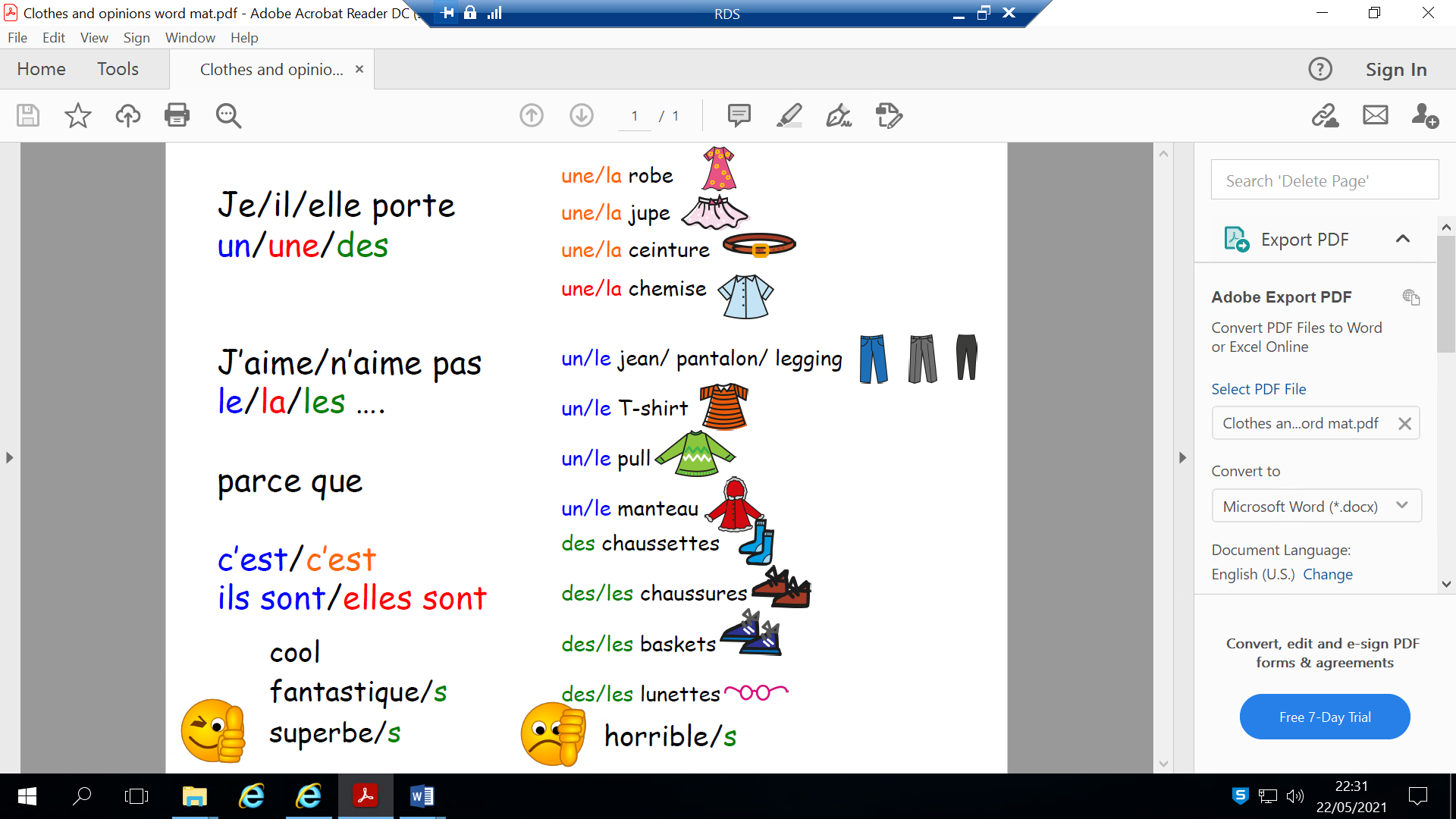 